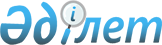 Қазақстан Республикасы Президентінің 2004 жылғы 28 желтоқсандағы N 1509 Жарлығына өзгеріс енгізу туралыҚазақстан Республикасы Президентінің 2009 жылғы 19 мамырдағы N 806 ЖарлығыҚазақстан Республикасы Президенті 

мен Үкіметі актілерінің жинағында 

жариялануға тиіс        

      Қазақстан Республикасының 2008 жылғы 4 желтоқсандағы Бюджет кодексінің 25-бабына сәйкес ҚАУЛЫ ЕТЕМІН: 

      1. "Қазақстан Республикасының Ұлттық қорын басқару кеңесінің кейбір мәселелері туралы" Қазақстан Республикасы Президентінің 2004 жылғы 28 желтоқсандағы N 1509 Жарлығына (Қазақстан Республикасының ПҮАЖ-ы, 2004 ж., N 51, 675-құжат; 2006 ж., N 41, 446-құжат) мынадай өзгеріс енгізілсін: 



      жоғарыда аталған Жарлықпен бекітілген Қазақстан Республикасының Ұлттық қорын басқару кеңесі туралы ережеде : 



      5-тармақтың 3) тармақшасындағы "шетелдік" деген сөз алып тасталсын. 

      2. Осы Жарлық қол қойылған күнінен бастап қолданысқа енгізіледі.       Қазақстан Республикасының 

      Президенті                                         Н. Назарбаев 
					© 2012. Қазақстан Республикасы Әділет министрлігінің «Қазақстан Республикасының Заңнама және құқықтық ақпарат институты» ШЖҚ РМК
				